Grid 1 Learning Descriptors - September / October 2019     Grid 1 Home Learning - September / October 2019     Due: Friday 4th OctoberHealth and WellbeingBuddies (kindness)Prefects (responsibility)Fitness Respect packDaily HWB check inCommunity BuildingRSHP IntroLiteracyReading comprehension skills – Literacy boxPersuasive writingWritten reflections on camp Class novel ‘Wonder’No group reading books this termNumeracy and MathsNumber Talks to share mental maths strategiesRevision of problem solving strategies Concrete, pictorial and abstract exploration of numberHands on with NumiconInterdisciplinary Learning‘My digital world’Developing the Young Workforce skills promotionGLOW/Sumdog/study ladderAccessing the blog and using emailJobs within the digital sectorSocial media, fakenewsImpact of media on HWBUse of photo editing softwareWhat P7 are learning in September/ October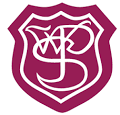 WilliamstonPrimary  SchoolDiscrete SubjectsP.E. on Thursday with Mrs Howard (stamina and fitness)French/Spanish greetings and basic vocabularyRME: Christianity and the teachings of JesusDaily mile and PE with Mrs Mayhew on Tue (P7b)Science: Human BodyP7A – Outdoor learning (Tue)Ethos and Life of the SchoolPupil leadership groupsPupil ambassadors from JYHS for German lessonsAdditional InformationArdroy residential trip Monday 7th – Friday 11th October 2019 Buddy breaksOpportunities for Personal AchievementsPrefectsPupil leadership groupsHealth and WellbeingActively use kindness tasks at home*What ways have you shown respect at home or in your community?Try a new food.Explore strategies for mindfulness, how can you begin to use these at home?LiteracyPractise spelling words and apply within a text*Reading Comprehension*Review a  book from home and share on classroom display ‘we are reading’Current Affairs – discuss news articlesWrite a persuasive argument.Numeracy and MathsWorksheet or practical task*Sumdog/study ladder *Take part in Scottish Maths Week Regular times tables and number calculations revision *Discuss how adults manage household expenses.Interdisciplinary LearningExplore and discuss the influence of media and advertising with a parent, share your views through our GLOW P7 group or emailTake an interesting photograph and email to your class teacher to use with photo editing software *Research a profession that links to the digital world.P7  Home Learning Activities September/ OctoberWilliamstonPrimary  SchoolDiscrete SubjectsArt – create your own piece of graffiti art to display in school.  What type of media could you use?P.E. – Challenge your own fitness and stamina – how long can you run without stopping? Can you beat your time?Ethos and Life of the SchoolExplore a positive quote – remember the power of words!How do you apply our school values outside of school?Additional InformationAfter school clubs begin this termEnsure that P.E kit is in school on a Monday. Opportunities for Personal AchievementsPlease ask your teacher for an iJournal entry sheet to record any personal achievements